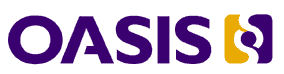 TAXII™ Version 1.1.1. Part 4: XML Message BindingCommittee Specification 0105 May 2016Specification URIsThis version:http://docs.oasis-open.org/cti/taxii/v1.1.1/cs01/part4-xml/taxii-v1.1.1-cs01-part4-xml.docx (Authoritative)http://docs.oasis-open.org/cti/taxii/v1.1.1/cs01/part4-xml/taxii-v1.1.1-cs01-part4-xml.htmlhttp://docs.oasis-open.org/cti/taxii/v1.1.1/cs01/part4-xml/taxii-v1.1.1-cs01-part4-xml.pdfPrevious version:http://docs.oasis-open.org/cti/taxii/v1.1.1/csprd01/part4-xml/taxii-v1.1.1-csprd01-part4-xml.docx (Authoritative)http://docs.oasis-open.org/cti/taxii/v1.1.1/csprd01/part4-xml/taxii-v1.1.1-csprd01-part4-xml.htmlhttp://docs.oasis-open.org/cti/taxii/v1.1.1/csprd01/part4-xml/taxii-v1.1.1-csprd01-part4-xml.pdfLatest version:http://docs.oasis-open.org/cti/taxii/v1.1.1/taxii-v1.1.1-part4-xml.docx (Authoritative)http://docs.oasis-open.org/cti/taxii/v1.1.1/taxii-v1.1.1-part4-xml.htmlhttp://docs.oasis-open.org/cti/taxii/v1.1.1/taxii-v1.1.1-part4-xml.pdfTechnical Committee:OASIS Cyber Threat Intelligence (CTI) TCChair:Richard Struse (Richard.Struse@hq.dhs.gov), DHS Office of Cybersecurity and Communications (CS&C)Editors:Mark Davidson (mdavidson@mitre.org), MITRE CorporationCharles Schmidt (cmschmidt@mitre.org), MITRE Corporation Bret Jordan (bret.jordan@bluecoat.com), Blue Coat Systems, Inc.Additional artifacts:This prose specification is one component of a Work Product that also includes:TAXII Version 1.1.1. Part 1: Overview. http://docs.oasis-open.org/cti/taxii/v1.1.1/cs01/part1-overview/taxii-v1.1.1-cs01-part1-overview.htmlTAXII Version 1.1.1. Part 2: Services. http://docs.oasis-open.org/cti/taxii/v1.1.1/cs01/part2-services/taxii-v1.1.1-cs01-part2-services.htmlTAXII Version 1.1.1. Part 3: HTTP Protocol Binding. http://docs.oasis-open.org/cti/taxii/v1.1.1/cs01/part3-http/taxii-v1.1.1-cs01-part3-http.htmlTAXII Version 1.1.1. Part 4: XML Message Binding (this document). http://docs.oasis-open.org/cti/taxii/v1.1.1/cs01/part4-xml/taxii-v1.1.1-cs01-part4-xml.htmlTAXII Version 1.1.1. Part 5: Default Query. http://docs.oasis-open.org/cti/taxii/v1.1.1/cs01/part5-query/taxii-v1.1.1-cs01-part5-query.htmlXML schemas: http://docs.oasis-open.org/cti/taxii/v1.1.1/cs01/schemas/Related work:This specification replaces or supersedes:The TAXII XML Message Binding Specification Version 1.1. http://taxiiproject.github.io/releases/1.1/TAXII_XMLMessageBinding_Specification.pdf.This specification is related to:TAXII Content Binding Reference. http://taxiiproject.github.io/releases/1.1/TAXII_ContentBinding_Reference_v3.pdfDeclared XML namespaces:http://docs.oasis-open.org/cti/ns/taxii/xml/binding-1.1.1http://docs.oasis-open.org/cti/ns/taxii/default-query-1.1.1Abstract:The Trusted Automated eXchange of Indicator Information (TAXII™) specifies mechanisms for exchanging structured cyber threat information between parties over the network. This document describes how to express TAXII messages using an XML binding.Status:This document was last revised or approved by the OASIS Cyber Threat Intelligence (CTI) TC on the above date. The level of approval is also listed above. Check the “Latest version” location noted above for possible later revisions of this document. Any other numbered Versions and other technical work produced by the Technical Committee (TC) are listed at https://www.oasis-open.org/committees/tc_home.php?wg_abbrev=cti#technical.TC members should send comments on this specification to the TC’s email list. Others should send comments to the TC’s public comment list, after subscribing to it by following the instructions at the “Send A Comment” button on the TC’s web page at https://www.oasis-open.org/committees/cti/.For information on whether any patents have been disclosed that may be essential to implementing this specification, and any offers of patent licensing terms, please refer to the Intellectual Property Rights section of the TC’s web page (https://www.oasis-open.org/committees/cti/ipr.php).Citation format:When referencing this specification the following citation format should be used:[TAXII-v1.1.1-XML-Msg]TAXII™ Version 1.1.1. Part 4: XML Message Binding. Edited by Mark Davidson, Charles Schmidt, and Bret Jordan. 05 May 2016. OASIS Committee Specification 01. http://docs.oasis-open.org/cti/taxii/v1.1.1/cs01/part4-xml/taxii-v1.1.1-cs01-part4-xml.html. Latest version: http://docs.oasis-open.org/cti/taxii/v1.1.1/taxii-v1.1.1-part4-xml.html.NoticesCopyright © OASIS Open 2016. All Rights Reserved.All capitalized terms in the following text have the meanings assigned to them in the OASIS Intellectual Property Rights Policy (the "OASIS IPR Policy"). The full Policy may be found at the OASIS website.This document and translations of it may be copied and furnished to others, and derivative works that comment on or otherwise explain it or assist in its implementation may be prepared, copied, published, and distributed, in whole or in part, without restriction of any kind, provided that the above copyright notice and this section are included on all such copies and derivative works. However, this document itself may not be modified in any way, including by removing the copyright notice or references to OASIS, except as needed for the purpose of developing any document or deliverable produced by an OASIS Technical Committee (in which case the rules applicable to copyrights, as set forth in the OASIS IPR Policy, must be followed) or as required to translate it into languages other than English.The limited permissions granted above are perpetual and will not be revoked by OASIS or its successors or assigns.This document and the information contained herein is provided on an "AS IS" basis and OASIS DISCLAIMS ALL WARRANTIES, EXPRESS OR IMPLIED, INCLUDING BUT NOT LIMITED TO ANY WARRANTY THAT THE USE OF THE INFORMATION HEREIN WILL NOT INFRINGE ANY OWNERSHIP RIGHTS OR ANY IMPLIED WARRANTIES OF MERCHANTABILITY OR FITNESS FOR A PARTICULAR PURPOSE.OASIS requests that any OASIS Party or any other party that believes it has patent claims that would necessarily be infringed by implementations of this OASIS Committee Specification or OASIS Standard, to notify OASIS TC Administrator and provide an indication of its willingness to grant patent licenses to such patent claims in a manner consistent with the IPR Mode of the OASIS Technical Committee that produced this specification.OASIS invites any party to contact the OASIS TC Administrator if it is aware of a claim of ownership of any patent claims that would necessarily be infringed by implementations of this specification by a patent holder that is not willing to provide a license to such patent claims in a manner consistent with the IPR Mode of the OASIS Technical Committee that produced this specification. OASIS may include such claims on its website, but disclaims any obligation to do so.OASIS takes no position regarding the validity or scope of any intellectual property or other rights that might be claimed to pertain to the implementation or use of the technology described in this document or the extent to which any license under such rights might or might not be available; neither does it represent that it has made any effort to identify any such rights. Information on OASIS' procedures with respect to rights in any document or deliverable produced by an OASIS Technical Committee can be found on the OASIS website. Copies of claims of rights made available for publication and any assurances of licenses to be made available, or the result of an attempt made to obtain a general license or permission for the use of such proprietary rights by implementers or users of this OASIS Committee Specification or OASIS Standard, can be obtained from the OASIS TC Administrator. OASIS makes no representation that any information or list of intellectual property rights will at any time be complete, or that any claims in such list are, in fact, Essential Claims.The name "OASIS" is a trademark of OASIS, the owner and developer of this specification, and should be used only to refer to the organization and its official outputs. OASIS welcomes reference to, and implementation and use of, specifications, while reserving the right to enforce its marks against misleading uses. Please see https://www.oasis-open.org/policies-guidelines/trademark for above guidance.Portions copyright © United States Government 2012-2016.  All Rights Reserved.STIX™, TAXII™, AND CybOX™ (STANDARD OR STANDARDS) AND THEIR COMPONENT PARTS ARE PROVIDED “AS IS” WITHOUT ANY WARRANTY OF ANY KIND, EITHER EXPRESSED, IMPLIED, OR STATUTORY, INCLUDING, BUT NOT LIMITED TO, ANY WARRANTY THAT THESE STANDARDS OR ANY OF THEIR COMPONENT PARTS WILL CONFORM TO SPECIFICATIONS, ANY IMPLIED WARRANTIES OF MERCHANTABILITY, FITNESS FOR A PARTICULAR PURPOSE, OR FREEDOM FROM INFRINGEMENT, ANY WARRANTY THAT THE STANDARDS OR THEIR COMPONENT PARTS WILL BE ERROR FREE, OR ANY WARRANTY THAT THE DOCUMENTATION, IF PROVIDED, WILL CONFORM TO THE STANDARDS OR THEIR COMPONENT PARTS.  IN NO EVENT SHALL THE UNITED STATES GOVERNMENT OR ITS CONTRACTORS OR SUBCONTRACTORS BE LIABLE FOR ANY DAMAGES, INCLUDING, BUT NOT LIMITED TO, DIRECT, INDIRECT, SPECIAL OR CONSEQUENTIAL DAMAGES, ARISING OUT OF, RESULTING FROM, OR IN ANY WAY CONNECTED WITH THESE STANDARDS OR THEIR COMPONENT PARTS OR ANY PROVIDED DOCUMENTATION, WHETHER OR NOT BASED UPON WARRANTY, CONTRACT, TORT, OR OTHERWISE, WHETHER OR NOT INJURY WAS SUSTAINED BY PERSONS OR PROPERTY OR OTHERWISE, AND WHETHER OR NOT LOSS WAS SUSTAINED FROM, OR AROSE OUT OF THE RESULTS OF, OR USE OF, THE STANDARDS, THEIR COMPONENT PARTS, AND ANY PROVIDED DOCUMENTATION. THE UNITED STATES GOVERNMENT DISCLAIMS ALL WARRANTIES AND LIABILITIES REGARDING THE STANDARDS OR THEIR COMPONENT PARTS ATTRIBUTABLE TO ANY THIRD PARTY, IF PRESENT IN THE STANDARDS OR THEIR COMPONENT PARTS AND DISTRIBUTES IT OR THEM “AS IS.”Table of Contents1	Introduction	61.1 The TAXII™ XML Message Binding Specification	61.1.1 TAXII™ Message Binding Version ID for XML	61.1.2 The TAXII™ XML Schema	61.2 Terminology	61.3 Terms and Definitions	61.3.1 XML Binding Terms	61.4 Normative References	72	TAXII™ XML Message Binding Overview	82.1 TAXII™ XML Message Binding Structure	82.1.1 Messages are Root Elements	82.1.2 No Header and Body Field Distinction	82.1.3 Strict Ordering of Elements	82.1.4 Message Schema Validation	82.2 Special Field Values	82.2.1 Timestamp Labels	92.2.2 Extended Headers and Status Details	92.2.3 Names and Identifiers	93	TAXII™ XML Messages	113.1 TAXII™ Status Message	113.2 TAXII™ Discovery Request	143.3 TAXII™ Discovery Response	153.4 TAXII™ Collection Information Request	173.5 TAXII™ Collection Information Response	173.6 TAXII™ Manage Collection Subscription Request	203.7 TAXII™ Manage Collection Subscription Response	223.8 TAXII™ Poll Request	253.9 TAXII™ Poll Response	273.10 TAXII™ Inbox Message	293.11 Poll Fulfillment Request	314	Conformance	33Appendix A. Acknowledgments	34Appendix B. Revision History	38IntroductionThis document describes how to express TAXII™ Messages using XML [XML10] syntax. The use of these messages to support TAXII Services is described separately in the TAXII Services Specification. It is recommended that the reader familiarize themself with the TAXII Services Specification prior to reading this document.The TAXII™ XML Message Binding SpecificationThis specification provides normative text on the expression of TAXII Messages using XML syntax. It does not provide details about how TAXII Messages are transported, leaving that to a Protocol Binding Specification. The TAXII Services and TAXII Message Exchanges that these Messages support, as well as a detailed discussion of the meaning of message fields, are discussed in detail in the TAXII Services specification. TAXII™ Message Binding Version ID for XMLThe TAXII Message Binding Version ID for the version of the XML Binding described in this specification is:urn:oasis:cti:taxii:xml:1.1.1The TAXII™ XML SchemaThis document is accompanied by an XML schema as a means to clarify the requirements surrounding TAXII XML Message structures. The schema is provided as an aid to developers and implementers but is not normative. If there is ever disagreement between the specification and the schema the specification is considered correct. In particular, due to the limitations of XML schemas, the schema permits some structures that are prohibited by the specification.An XML schema is provided for each major and minor release of this specification. The full version of this specification associated with a given schema is reflected in the version attribute in the top-level <schema> element of the schema file and in the XML namespace.  The XML namespace for the XML schema associated with this specification is:"http://docs.oasis-open.org/cti/ns/taxii/xml/binding-1.1.1"TerminologyThe key words “MUST”, “MUST NOT”, “REQUIRED”, “SHALL”, “SHALL NOT”, “SHOULD”, “SHOULD NOT”, “RECOMMENDED”, “MAY”, and “OPTIONAL” in this document are to be interpreted as described in [RFC2119].Terms and DefinitionsThis document uses the Terms and Definitions defined in the TAXII Services Specification and TAXII Overview. In addition, this document defines terms that are assigned a specific meaning within this specification.XML Binding TermsThe TAXII Services Specification identifies a number of fields for each TAXII Message Type. This specification specifies those fields as XML structures. The Services Specification discusses fields in terms of general concepts they are meant to convey, while this specification represents fields as precise character patterns to represent information. When the distinction between these two uses of "field" is important, this document uses the following terms:Data Model Field - A field defined in the TAXII Message data model that appears in the TAXII Services Specification. For example, all messages have a "Message ID" Data Model Field that contains a message identifier.XML Field - A field expressed using the XML syntax defined in this specification. XML Fields correspond to either an XML element or an XML attribute. For example, all messages have a "@message_id" XML Field that contains a value identifying the message using the XML string type.Note that there is not always a one-to-one mapping between a Data Model Field and an XML Field. Such situations are noted where they occur.Normative References[RFC2119]	Bradner, S., “Key words for use in RFCs to Indicate Requirement Levels”, BCP 14, RFC 2119, March 1997. http://www.ietf.org/rfc/rfc2119.txt.[RFC3986]	T. Berners-Lee, R. Fielding and L. Masinter, "Uniform Resource Identifier (URI): Generic Syntax", RFC 3986, January 2005. http://www.ietf.org/rfc/rfc3986.txt[RFC3339]	G. Klyne and C. Newman, “Date and Time on the Internet: Timestamps”, RFC 3339, July 2002. http://www.ietf.org/rfc/rfc3339.txt[XML10]	T. Bray, J. Paoli, C. M. Sperberg-McQueen, E. Maler, and F. Yergeau, “Extensible Markup Language (XML) 1.0 (Fifth Edition)”, 2008. http://www.w3.org/TR/2008/PER-xml-20080205/[XMLSEC]	M. Bartel, J. Boyer, B. Fox, B. LaMacchia, and E. Simon, “XML Signature Syntax and Processing”, 2008. http://www.w3.org/TR/xmldsig-core/TAXII™ XML Message Binding OverviewThis section considers some of the underlying concepts behind the TAXII XML Message Binding. It considers the overall structure of a TAXII Message in this binding and also considers the meanings of certain Data Model Field values and the details of their expression using XML Field values.TAXII™ XML Message Binding StructureThe TAXII XML Message Binding defines requirements regarding the overall structuring of TAXII Messages using XML. These requirements are described in the following subsections.Messages are Root ElementsA separate XML element is defined to represent each type of TAXII Message. Each element that represents a TAXII Message can appear as a root element in an XML document. In XML schema parlance, this means all TAXII Message elements are global elements. Moreover, this specification does not define any elements that contain TAXII Message elements. As such, within this TAXII Message Binding, TAXII Message elements do not appear as descendants of other elements. One side effect of this is that this specification does not define any way to include multiple TAXII Messages within a single XML document. This reflects that, in TAXII Message Exchanges, there is no situation where multiple TAXII Messages can be sent in a single transmission. No Header and Body Field DistinctionAll TAXII Messages consist of a header and a body. TAXII Header fields represent information that is applicable to all TAXII Message Body Types, while TAXII Body fields contain information that is specific to a particular TAXII Message Body Type. This specification does not distinguish between TAXII Header fields and TAXII Body fields. In other words, there is not a dedicated region containing all TAXII Header content with a separate region containing all TAXII body content. Instead, both types of fields exist as peers in the XML of a TAXII Message. This document does not treat the header and body fields separately or otherwise differentiate between them.Strict Ordering of ElementsIn this specification, all XML Fields that use XML elements use a strict ordering of fields. (In XML schema parlance, elements are defined in a sequence.) This allows parsers to quickly locate specific fields and to know how many times a given field appears without needing to parse the entire document. XML attributes can appear in any order within their parent XML element.Message Schema ValidationNeither senders nor recipients are required to perform schema validations on messages that they send or receive, respectively. Senders of messages that use this message binding are required to conform to the requirements of this specification regardless of the use of schema validation. If a message recipient detects an incorrectly formatted message, either through schema validation or other means, the recipient SHOULD respond with a Status Message with a Status Type of "Bad Message".Special Field ValuesSeveral TAXII Message fields appear in multiple TAXII Messages and have a specialized structure and/or important meaning. This section looks at these fields, identifies the requirements that govern their values, and explains how they are represented in XML.Timestamp LabelsIn TAXII, each piece of content within a TAXII Data Feed is assigned a unique Timestamp Label value. (Timestamp Labels are not applicable to content within a TAXII Data Set.) Timestamp Labels are used to allow Consumers to indicate which parts of a TAXII Data Feed they are requesting in a Poll Request Message. While a Timestamp Label is in the form of a timestamp, it is important to note that Timestamp Labels do not necessarily correspond to any chronological event nor do they necessarily align with timestamps that appear within the content of a TAXII Data Feed. The Timestamp Label is just a label, rather than a reference to some meaningful chronological time.The TAXII XML Message Binding requires XML Fields that contain Timestamp Labels to be XML dateTime values. In addition, these values MUST conform to the following rules:They MUST include a time zone component (i.e., either "Z" or a numerical offset), in accordance with the date-time production in RFC 3339 [RFC3339].They MUST NOT contain fractional seconds with more than six decimal places of precision.See section 4.1.4 in the TAXII Services Specification for details about how Timestamp Labels are to be assigned to Data Feed content and their use within a TAXII Architecture. Extended Headers and Status DetailsTAXII allows the specification of Extended Headers in all TAXII Messages. All Extended Headers are defined by third parties outside the TAXII specifications. Extended Headers in TAXII are represented as name-value pairs. Similarly, Status Messages may include a Status Detail field to contain machine-processable information about a Status Message (usually representing some kind of error). The content of a Status Detail field consists of name-value pairs.In the TAXII XML Message Binding, each Extended Header or Status Detail field is expressed as a sub-element (<Extended_Header> and <Detail>, respectively) of a single outer element (<Extended_Headers> and <Status_Details>, respectively). Each Extended Header and Status Detail name conforms to URI formatting [RFC3986] and appears in the @name attribute of their respective sub-elements. Values of an Extended Header or Status Detail can be any content, including other XML elements, and appear in the body of their respective sub-elements. In this binding, the value undergoes lax processing - if the provider of the third party value includes XML elements that conform to some other XML schema then XML validation can check for schema conformance but lack of a schema does not cause validation to fail. Names and IdentifiersTAXII utilizes several classes of identifiers that are intended to be globally unique. These include:Extended Header namesStatus Detail subfield namesQuery Format IDsContent Binding IDsContent Binding Subtype IDsProtocol Binding Version IDsMessage Binding Version IDsTAXII Services Version IDsAll of these names and identifiers MUST conform to URI formatting rules. In the TAXII XML Message Binding, all of these fields have an XML type of AnyURI. Of these identifiers, all but the TAXII Services Version IDs may be used by third parties to identify custom extensions to TAXII. When a third party creates an identifier, the corresponding URI MUST include an authority component (usually in the form of a domain name) to indicate the entity responsible for this name or identifier. This is done in order to avoid accidental collisions between identifiers created by different parties. For more about these identifiers and their use, see Sections 4.1.5, 4.1.6, and 4.1.7 of the TAXII Services Specification.Names and identifiers that do not need to be globally unique (i.e., TAXII Data Collection names, Subscription IDs, Result IDs, and Message IDs) also MUST conform to URI formatting requirements and thus fields that contain these values have an XML type of AnyURI. However, there is no corresponding requirement to include an authority component in these URI values. Instead, the entity assigning these identifiers is responsible for avoiding collisions only within the values it is responsible for creating. For more on avoiding collisions using Message IDs, Data Collection Names, and Subscription and Result IDs, see Sections 4.1.1, 4.1.2, and 4.1.3, respectively, of the TAXII Services Specification.TAXII™ XML MessagesThis section defines the XML structures used to express TAXII Messages as defined in Section 4 of the TAXII Services Specification. Each TAXII Message type is described below using tables that contain each Message Type's fields. XML elements can have child attributes or elements. Parent-child relationships are reflected in the tables below by indenting the attributes and child elements relative to their parent. XML elements in TAXII Messages MUST appear in the order in which they appear in these tables. XML attributes can appear in TAXII Messages in any order within their parent element.For each XML Field, the following information is provided:XML Name - The element name or attribute name of an XML Field. If the XML Field is an element it appears between angle brackets (<>) and if it is an attribute it appears preceded by an "at" sign (@).Data Model Name - The name of the Data Model Field as provided in the TAXII Message data model in the TAXII Services Specification. Note that if multiple XML Fields are needed to convey the meaning in a single Data Model Field, all of these XML Fields would be assigned the same Data Model Name value.# - The number of times the XML Field can appear within a parent element, expressed either as a single digit or a range. If a field is optional, it is always expressed as a range with a lower bound of '0'. If a field can appear an unlimited number of times, it is always expressed as a range with an upper bound of 'n'. Note also that a required field that is a child of an optional field would be present if and only if its parent field was present. Value - Constraints on the permissible values of this XML Field. This would include the XML data type and other requirements.The following sections define XML structures for all defined TAXII Message.TAXII™ Status MessageTable  - TAXII™ Status Message FieldsThe list of standard @status_type values defined in this message binding appears in Table 2. In addition, Some @status_type values have defined <Status_Detail> name-value pairs. Table 2 indicates the names of any such <Status_Detail> name-value pairs and whether the given name-value pair is required for the given @status_type. If a particular name-value pair is required, the <Status_Detail> field is also required for that @status_type value. Name-value pairs that are not required for particular @status_type values are still recommended and SHOULD be present if possible.Table  - Defined Status TypesTable 3 describes the value of the <Detail> field for the indicated <Status_Detail> named subfield.Table  - Defined <Status_Detail>/<Detail> Names and ValuesTAXII™ Discovery RequestTable  - TAXII™ Discovery Request FieldsTAXII™ Discovery ResponseTable  - TAXII™ Discovery Response FieldsThe @service_type field identifies the type of service reported in the given <Service_Instance>. Its value MUST be one of the values provided in Table 6.Table  - Service TypesTAXII™ Collection Information RequestTable  - TAXII™ Collection Information Request FieldsTAXII™ Collection Information ResponseTable  - TAXII™ Collection Information Response FieldsTAXII™ Manage Collection Subscription RequestTable  - TAXII™ Collection Information Request FieldsThe @action field contains a value indicating what subscription management action is to be taken. Possible values for this field appear in Table 10.Table  - Collection Management ActionsTAXII™ Manage Collection Subscription ResponseTable  - TAXII™ Collection Information Response FieldsTAXII™ Poll RequestTable  - TAXII™ Poll Request FieldsNote that if both <Exclusive_Begin_Timestamp> and <Inclusive_End_Timestamp> are present in this message, the value in <Inclusive_End_Timestamp> MUST be greater than the value in <Exclusive_Begin_Timestamp>.TAXII™ Poll ResponseTable  - TAXII™ Poll Request FieldsTAXII™ Inbox MessageTable  - TAXII™ Inbox Message FieldsPoll Fulfillment RequestTable  – Poll Fulfillment Request FieldsConformanceImplementations have discretion over which parts of TAXII they implement (e.g., Discovery Service). Conformant implementations must conform to all Normative Statements that apply to the portions of TAXII they implement (e.g., Implementers of the Discovery Service must conform to all Normative Statements regarding the Discovery Service).Conformant implementations are free to ignore Normative Statements that do not apply to the portions of TAXII they implement (e.g., Non-implementers of the Discovery Service are free to ignore all Normative Statements regarding the Discovery Service).The conformance section of this document is intentionally broad and attempts to reiterate what already exists in this document. The TAXII 1.1 Specifications, which this specification is based on, did not have a conformance section. Instead, the TAXII 1.1 Specifications relied on normative text. TAXII 1.1.1 represents a minimal change from TAXII 1.1, and in that spirit no new requirements have been defined in this document.AcknowledgmentsThe individuals listed in this section have participated in the creation of this specification and are gratefully acknowledged.Authors of the initial MITRE TAXII Specifications:	Mark Davidson, MITRE	Charles Schmidt, MITREParticipants:The following individuals were members of the OASIS CTI Technical Committee during the creation of this specification and their contributions are gratefully acknowledged:David Crawford, AetnaJoerg Eschweiler, Airbus Group SASMarcos Orallo, Airbus Group SASRoman Fiedler, AIT Austrian Institute of TechnologyFlorian Skopik, AIT Austrian Institute of TechnologyDean Thompson, Australia and New Zealand Banking Group (ANZ Bank)Alexander Foley, Bank of AmericaYogesh Mudgal, BloombergOwen Johnson, Blue Coat Systems, Inc.Bret Jordan, Blue Coat Systems, Inc.Adnan Baykal, Center for Internet Security (CIS)Ron Davidson, Check Point Software TechnologiesDavid McGrew, Cisco SystemsPavan Reddy, Cisco SystemsOmar Santos, Cisco SystemsJyoti Verma, Cisco SystemsLiron Schiff, Comilion (mobile) Ltd.Guy Wertheim, Comilion (mobile) Ltd.Doug DePeppe, Cyber Threat Intelligence Network, Inc. (CTIN)Jane Ginn, Cyber Threat Intelligence Network, Inc. (CTIN)Ben Othman, Cyber Threat Intelligence Network, Inc. (CTIN)Jeff Williams, DellRichard Struse, DHS Office of Cybersecurity and Communications (CS&C)Marlon Taylor, DHS Office of Cybersecurity and Communications (CS&C)Dan Brown, DTCCGordon Hundley, DTCCChris Koutras, DTCCRobert Griffin, EMCJeff Odom, EMCRavi Sharda, EMCDavid Eilken, Financial Services Information Sharing and Analysis Center (FS-ISAC)Sarah Brown, Fox-ITRyusuke Masuoka, Fujitsu LimitedEric Burger, Georgetown UniversityPeter Allor, IBMEldan Ben-Haim, IBMPeter Clark, IBMSandra Hernandez, IBMJason Keirstead, IBMJohn Morris, IBMArvid Van Essche, IBMRon Williams, IBMPaul Martini, iboss, Inc.Chris Richardson, IIDJerome Athias, IndividualPeter Brown, IndividualElysa Jones, IndividualSanjiv Kalkar, IndividualBar Lockwood, IndividualTerry MacDonald, IndividualAlex Pinto, IndividualMichael Schwartz, IndividualPatrick Maroney, Integrated Networking Technologies, Inc.Andres More, Intel CorporationWouter Bolsterlee, Intelworks BVMarko Dragoljevic, Intelworks BVJoep Gommers, Intelworks BVSergey Polzunov, Intelworks BVRutger Prins, Intelworks BVAndrei Sîrghi, Intelworks BVRaymon van der Velde, Intelworks BVNiels van Dijk, Intelworks BVRobert Huber, iSIGHT Partners, Inc.Ben Huguenin, Johns Hopkins University Applied Physics LaboratoryMark Moss, Johns Hopkins University Applied Physics LaboratoryPamela Smith, Johns Hopkins University Applied Physics LaboratoryTerrence Driscoll, JPMorgan Chase Bank, N.A.David Laurance, JPMorgan Chase Bank, N.A.Brandon Hoffman, Lumeta CorporationJonathan Baker, Mitre CorporationSean Barnum, Mitre CorporationMark Davidson, Mitre CorporationJasen Jacobsen, Mitre CorporationIvan Kirillov, Mitre CorporationJon Salwen, Mitre CorporationCharles Schmidt, Mitre CorporationJohn Wunder, Mitre CorporationJames Cabral, MTG Management Consultants, LLC.Scott Algeier, National Council of ISACs (NCI)Denise Anderson, National Council of ISACs (NCI)Josh Poster, National Council of ISACs (NCI)Mike Boyle, National Security AgencyJessica Fitzgerald-McKay, National Security AgencyTakahiro Kakumaru, NEC CorporationJohn-Mark Gurney, New Context Services, Inc.Christian Hunt, New Context Services, Inc.Daniel Riedel, New Context Services, Inc.Andrew Storms, New Context Services, Inc.Nat Sakimura, Nomura Research Institute, Ltd. (NRI)David Darnell, North American Energy Standards BoardCory Casanave, Object Management GroupDon Thibeau, Open Identity ExchangeVishaal Hariprasad, Palo Alto NetworksJohn Tolbert, Queralt, Inc.Daniel Wyschogrod, Raytheon Company-SASTed Julian, Resilient Systems, Inc..Brian Engle, Retail Cyber Intelligence Sharing Center (R-CISC)Igor Baikalov, SecuronixBernd Grobauer, Siemens AGJohn Anderson, SoltraAishwarya Asok Kumar, SoltraPeter Ayasse, SoltraJeff Beekman, SoltraJonathan Bush, SoltraMichael Butt, SoltraCynthia Camacho, SoltraAharon Chernin, SoltraMark Clancy, SoltraBrady Cotton, SoltraTrey Darley, SoltraPaul Dion, SoltraDaniel Dye, SoltraBrandon Hanes, SoltraRobert Hutto, SoltraAli Khan, SoltraChris Kiehl, SoltraMichael Pepin, SoltraNatalie Suarez, SoltraDavid Waters, SoltraChip Wickenden, SoltraBenjamin Yates, SoltraCedric LeRoux, Splunk Inc.Brian Luger, Splunk Inc.Kathy Wang, Splunk Inc.Curtis Kostrosky, Symantec Corp.Greg Reaume, TELUSAlan Steer, TELUSCrystal Hayes, The Boeing CompanyTyron Miller, Threat Intelligence Pty LtdAndrew van der Stock, Threat Intelligence Pty LtdAndrew Pendergast, ThreatConnect, Inc.Jason Spies, ThreatConnect, Inc.Nick Keuning, ThreatQuotient, Inc.Wei Huang, ThreatStreamHugh Njemanze, ThreatStreamChris Roblee, TruSTAR TechnologyMark Angel, U.S. BankBrad Butts, U.S. BankMona Magathan, U.S. BankAdam Cooper, United Kingdom Cabinet OfficeMike McLellan, United Kingdom Cabinet OfficeChris O'Brien, United Kingdom Cabinet OfficeJames Penman, United Kingdom Cabinet OfficeHoward Staple, United Kingdom Cabinet OfficeAlastair Treharne, United Kingdom Cabinet OfficeJulian White, United Kingdom Cabinet OfficeEvette Maynard-Noel, US Department of Homeland SecurityJustin Stekervetz, US Department of Homeland SecurityRobert Coderre, VeriSignKyle Maxwell, VeriSignLee Chieffalo, ViaSat, Inc.Wilson Figueroa, ViaSat, Inc.Anthony Rutkowski, Yaana Technologies, LLCSpecial Thanks:A special thanks to the US Department of Homeland Security’s (DHS) National Cybersecurity and Communications Integration Center (NCCIC), and to Richard Struse, Chief Advanced Technology Officer of the DHS NCCIC. Without your sponsorship, vision, and relentless vigor, none of this would have been possible.Revision HistoryXML NameXML NameXML NameXML NameData Model Name#Value<Status_Message><Status_Message><Status_Message><Status_Message>Message Body Type1The element name indicates the message body type. Its body consists only of the indicated XML Fields.@message_id@message_id@message_idMessage ID1An XML AnyURI containing a Message ID. @in_response_to@in_response_to@in_response_toIn Response To 1An XML AnyURI equal to the value of the @message_id field to which this message is a response@status_type@status_type@status_typeStatus Type1An XML AnyURI; either one of the values provided in Table 2 or a third party defined value.<Extended_Headers><Extended_Headers><Extended_Headers>Extended-Header0-1Contains one or more <Extended_Header> elements.<Extended_Header><Extended_Header>Extended-Header1-nThe body of this element supports mixed content and MAY contain any XML, as described in Section 2.2.2.@nameExtended-Header1An XML AnyURI with the name of this Extended Header.<Status_Detail><Status_Detail><Status_Detail>Status Detail0-1This field's body consists only of the indicated XML Fields. For some @status_type values the <Status_Detail> field MUST be present. These cases are noted in Table 2.<Detail><Detail>Status Detail1-nThe body of this element supports mixed content and MAY contain any XML as described in Section 2.2.2. For some @status_type values one or more <Detail> fields MUST be present. These cases are noted in Table 2.@nameStatus Detail1An XML AnyURI containing the name of this Status Detail item. This name may come from Table 2 or be a third-party defined value.<Message><Message><Message>Message0-1An XML string.<ds:Signature><ds:Signature><ds:Signature>Signature0-1This element is defined in the XML Signature Syntax and Processing specification [XMLSEC]. This is an enveloped signature and the potential scope of this signature is the entire TAXII Message.@status_type ValueError Status Type<Status_Detail> name-values<Status_Detail> name-values@status_type ValueError Status TypeNameReqd?ASYNCHRONOUS_POLL_ERRORAsynchronous Poll ErrorBAD_MESSAGEBad MessageDENIEDDeniedDESTINATION_COLLECTION_ERRORDestination Collection ErrorACCEPTABLE_DESTINATIONNoFAILUREFailureINVALID_RESPONSE_PARTInvalid Response PartMAX_PART_NUMBERYesNETWORK_ERRORNetwork ErrorNOT_FOUNDNot FoundITEMNoPENDINGPendingESTIMATED_WAITYesPENDINGPendingRESULT_IDYesPENDINGPendingWILL_PUSHYesPOLLING_UNSUPPORTEDPolling Not SupportedRETRYRetryESTIMATED_WAITNoSUCCESSSuccessUNAUTHORIZEDUnauthorizedUNSUPPORTED_MESSAGEUnsupported Message BindingSUPPORTED_BINDINGNoUNSUPPORTED_CONTENTUnsupported Content BindingSUPPORTED_CONTENTNoUNSUPPORTED_PROTOCOLUnsupported Protocol BindingSUPPORTED_PROTOCOLNoUNSUPPORTED_QUERYUnsupported Query FormatSUPPORTED_QUERYNo@status_type Value<Detail> @name<Detail> ValueDESTINATION_COLLECTION_ERROR
ACCEPTABLE_DESTINATIONAn XML AnyURI indicating a permitted Collection Name. This field may be repeated.INVALID_RESPONSE_PARTMAX_PART_NUMBERAn XML integer. NOT_FOUNDITEMAn XML AnyURI indicating the target that could not be located.PENDINGESTIMATED_WAITAn XML integer indicating the number of seconds until the result set is expected to be available. PENDINGRESULT_IDAn XML AnyURI indicating the Result ID.PENDINGWILL_PUSHAn XML boolean indicating whether the results will be pushed.RETRYESTIMATED_WAITAn XML integer indicating the number of seconds before a retry should be attempted.UNSUPPORTED_MESSAGESUPPORTED_BINDINGAn XML AnyURI indicating a supported Message Binding. This field may occur any number of times.UNSUPPORTED_CONTENTSUPPORTED_CONTENTAn XML AnyURI indicating a supported Content Binding. This field may occur any number of times.UNSUPPORTED_PROTOCOLSUPPORTED_PROTOCOLAn XML AnyURI indicating a supported Protocol Binding. This field may occur any number of times.UNSUPPORTED_QUERYSUPPORTED_QUERYAn XML AnyURI indicating a supported Query Format. This field may occur any number of times.XML NameXML NameXML NameXML NameData Model Name#Value<Discovery_Request><Discovery_Request><Discovery_Request><Discovery_Request>Message Body Type1The element name indicates the message body type. Its body consists only of the indicated XML Fields.@message_id@message_id@message_idMessage ID1An XML AnyURI containing a Message ID.<Extended_Headers><Extended_Headers><Extended_Headers>Extended-Header0-1Contains one or more <Extended_Header> elements.<Extended_Header><Extended_Header>Extended-Header1-nThe body of this element supports mixed content and MAY contain any XML, as described in Section 2.2.2.@nameExtended-Header1An XML AnyURI with the name of this Extended Header.<ds:Signature><ds:Signature><ds:Signature>Signature0-1This element is defined in the XML Signature Syntax and Processing specification [XMLSEC]. This is an enveloped signature and the potential scope of this signature is the entire TAXII Message.XML NameXML NameXML NameXML NameXML NameData Model Name#Value<Discovery_Response><Discovery_Response><Discovery_Response><Discovery_Response><Discovery_Response>Message Body Type1The element name indicates the message body type. Its body consists only of the indicated XML Fields.@message_id@message_id@message_id@message_idMessage ID1An XML AnyURI containing a Message ID.@in_response_to@in_response_to@in_response_to@in_response_toIn Response To 1An XML AnyURI equal to the value of the @message_id field to which this message is a response<Extended_Headers><Extended_Headers><Extended_Headers><Extended_Headers>Extended-Header0-1Contains one or more <Extended_Header> elements.<Extended_Header><Extended_Header><Extended_Header>Extended-Header1-nThe body of this element supports mixed content and MAY contain any XML, as described in Section 2.2.2.@name@nameExtended-Header1An XML AnyURI with the name of this Extended Header.<Service_Instance><Service_Instance><Service_Instance><Service_Instance>Service Instance0-nThis field's body consists only of the indicated XML Fields. This element MAY appear any number of times with each instance corresponding to a single reported TAXII Service instance.@service_type@service_type@service_typeService Type1This field MUST contain one of the values given in Table 6.@service_version@service_version@service_versionServices Version1An XML AnyURI containing a TAXII Services Version ID.@available@available@availableAvailable0-1An XML boolean. If true the requester is allowed access to this service. If false, the requester is not allowed access to this service. If absent, treat access as unknown.<Protocol_Binding><Protocol_Binding><Protocol_Binding>Protocol Binding1An XML AnyURI containing a TAXII Protocol Binding Version ID.<Address><Address><Address>Service Address1An XML string representing a network address.<Message_Binding><Message_Binding><Message_Binding>Message Binding1-nAn XML AnyURI containing a TAXII Message Binding Version ID. This field MUST appear one or more times with each instance indicating a different supported binding.<Supported_Query><Supported_Query><Supported_Query>Supported Query0-nThe body of this element supports mixed content and MAY contain any XML. The body of this element MUST adhere to the Supported Query subfields defined in the Query Format Specification identified by the @format_id field.@format_id@format_idQuery Format ID1An XML AnyURI indicating a Query Format ID.<Content_Binding><Content_Binding><Content_Binding>Inbox Service Accepted Content0-nThis field's body consists only of the indicated XML Fields. If the value of @service_type is something other than INBOX, this field SHOULD NOT be included by the sender and MUST be ignored by the message recipient. If the value of @service_type is INBOX each instance of this field indicates a different supported binding. If the value of @service_type is INBOX but there are no instances of this field, the identified Inbox Service accepts all content bindings.@binding_id@binding_idInbox Service Accepted Content 1An XML AnyURI containing a supported Content Binding ID.<Subtype><Subtype>Subtype0-nThis element has no body. Each instance of this field indicates a supported subtype of the indicated Content Binding. If no instances of this element are present, all subtypes of the identified Content Binding are supported.@subtype_idSubtype1An XML AnyURI containing a Content Binding Subtype ID.<Message><Message><Message>Message 0-1An XML string.<ds:Signature><ds:Signature><ds:Signature><ds:Signature>Signature0-1This element is defined in the XML Signature Syntax and Processing specification [XMLSEC]. This is an enveloped signature and the potential scope of this signature is the entire TAXII Message.Service@service_type ValueDiscovery ServiceDISCOVERYCollection Management ServiceCOLLECTION_MANAGEMENTInbox ServiceINBOXPoll ServicePOLLXML NameXML NameXML NameXML NameData Model Name#Value<Collection_Information_Request><Collection_Information_Request><Collection_Information_Request><Collection_Information_Request>Message Body Type1The element name indicates the message body type. Its body consists only of the indicated XML Fields.@message_id@message_id@message_idMessage ID1An XML AnyURI containing a Message ID.<Extended_Headers><Extended_Headers><Extended_Headers>Extended-Header0-1Contains one or more <Extended_Header> elements.<Extended_Header><Extended_Header>Extended-Header1-nThe body of this element supports mixed content and MAY contain any XML, as described in Section 2.2.2.@nameExtended-Header1An XML AnyURI with the name of this Extended Header.<ds:Signature><ds:Signature><ds:Signature>Signature0-1This element is defined in the XML Signature Syntax and Processing specification [XMLSEC]. This is an enveloped signature and the potential scope of this signature is the entire TAXII Message.XML NameXML NameXML NameXML NameXML NameXML NameData Model Name#Value<Collection_Information_Response><Collection_Information_Response><Collection_Information_Response><Collection_Information_Response><Collection_Information_Response><Collection_Information_Response>Message Body Type1The element name indicates the message body type. Its body consists only of the indicated XML Fields.@message_id@message_id@message_id@message_id@message_idMessage ID1An XML AnyURI containing a Message ID.@in_response_to@in_response_to@in_response_to@in_response_to@in_response_toIn Response To 1An XML AnyURI equal to the value of the @message_id field to which this message is a response<Extended_Headers><Extended_Headers><Extended_Headers><Extended_Headers><Extended_Headers>Extended-Header0-1Contains one or more <Extended_Header> elements.<Extended_Header><Extended_Header><Extended_Header><Extended_Header>Extended-Header1-nThe body of this element supports mixed content and MAY contain any XML, as described in Section 2.2.2.@name@name@nameExtended-Header1An XML AnyURI with the name of this Extended Header.<Collection><Collection><Collection><Collection><Collection>Collection Information0-nThis field's body consists only of the indicated XML Fields. Appears once for each TAXII Data Collection reported in this message.@collection_name@collection_name@collection_name@collection_nameCollection Name1An XML anyURI containing the Collection Name for this TAXII Data Collection.@collection_type@collection_type@collection_type@collection_typeCollection Type0-1 This field has a value of either "DATA_FEED" or "DATA_SET". The default value of this field is "DATA_FEED".@available@available@available@availableAvailable0-1An XML boolean. If true the requester is allowed access to this Data Collection. If false, the requester is not allowed access to this Data Collection. If absent, treat access as unknown.<Description><Description><Description><Description>Collection Description1An XML string.<Collection_Volume><Collection_Volume><Collection_Volume><Collection_Volume>Collection Volume 0-1An XML nonNegativeInteger.<Content_Binding><Content_Binding><Content_Binding><Content_Binding>Supported Content 0-nThis field's body consists only of the indicated XML Fields. Each instance of this field indicates a supported Content Binding for this TAXII Data Collection. If there are no instances of this field, the Data Collection may use any Content Binding. @binding_id@binding_id@binding_idSupported Content1An XML AnyURI containing a supported Content Binding ID.<Subtype><Subtype><Subtype>Subtype0-nThis element has no body. Each instance of this field indicates a supported subtype of the indicated Content Binding. If no instances of this field are present, all subtypes of the identified Content Binding are supported.@subtype_id@subtype_idSubtype1An XML AnyURI containing a Content Binding Subtype ID.<Push_Method><Push_Method><Push_Method><Push_Method>Push Method0-nThis field's body consists only of the indicated XML Fields. Each instance of this field indicates one set of bindings that can be used to push content to a Consumer's Inbox Service. <Protocol_Binding><Protocol_Binding><Protocol_Binding>Push Protocol1An XML AnyURI containing a TAXII Protocol Binding Version ID.<Message_Binding><Message_Binding><Message_Binding>Push Message Binding1-nAn XML AnyURI containing a TAXII Message Binding Version ID. This field MUST appear one or more times with each instance indicating a different supported binding.<Polling_Service><Polling_Service><Polling_Service><Polling_Service>Polling Service Instance0-nThis field's body consists only of the indicated XML Fields. Each instance of this field indicates one Poll Service instance that can be used to poll for content from this Data Collection. <Protocol_Binding><Protocol_Binding><Protocol_Binding>Poll Protocol1An XML AnyURI containing a TAXII Protocol Binding Version ID.<Address><Address><Address>Poll Address1An XML string representing a network address.<Message_Binding><Message_Binding><Message_Binding>Poll Message Binding1-nAn XML AnyURI containing a TAXII Message Binding Version ID. This field MUST appear one or more times with each instance indicating a different supported binding.<Subscription_Service><Subscription_Service><Subscription_Service><Subscription_Service>Subscription Method0-nThis field's body consists only of the indicated XML Fields. Each instance of this field indicates one Collection Management Service that can be used to establish a subscription to this Data Collection. If no instances of this field are present, subscriptions cannot be established using TAXII messages.<Protocol_Binding><Protocol_Binding><Protocol_Binding>Subscription Protocol1An XML AnyURI containing a TAXII Protocol Binding Version ID.<Address><Address><Address>Subscription Address1An XML string representing a network address.<Message_Binding><Message_Binding><Message_Binding>Subscription Message Binding1-nAn XML AnyURI containing a TAXII Message Binding Version ID. This field MUST appear one or more times with each instance indicating a different supported binding.<Receiving_Inbox_Service><Receiving_Inbox_Service><Receiving_Inbox_Service><Receiving_Inbox_Service>Receiving Inbox Service0-nThis field's body consists only of the indicated XML Fields. Each instance of this field indicates on Inbox Service by which records can be pushed to this Data Collection.<Protocol_Binding><Protocol_Binding><Protocol_Binding>Inbox Protocol1An XML AnyURI containing a TAXII Protocol Binding Version ID.<Address><Address><Address>Inbox Address1An XML string representing a network address.<Message_Binding><Message_Binding><Message_Binding>Inbox Message Binding1-nAn XML AnyURI containing a TAXII Message Binding Version ID. This field MUST appear one or more times with each instance indicating a different supported binding.<Content_Binding><Content_Binding><Content_Binding>Supported Content0-nThis field's body consists only of the indicated XML Fields. Each instance of this field indicates a Content Binding accepted by this Inbox Service. If there are no instances of this field, the Inbox Service accepts any Content Binding. @binding_id@binding_idSupported Content1An XML AnyURI containing a supported Content Binding ID.<Subtype><Subtype>Subtype0-nThis element has no body. Each instance of this field indicates a supported subtype of the indicated Content Binding. If no instances of this field are present, , all subtypes of the identified Content Binding are supported.@subtype_idSubtypeAn XML AnyURI containing a Content Binding Subtype ID.<ds:Signature><ds:Signature><ds:Signature><ds:Signature><ds:Signature>Signature0-1This element is defined in the XML Signature Syntax and Processing specification [XMLSEC]. This is an enveloped signature and the potential scope of this signature is the entire TAXII Message.XML NameXML NameXML NameXML NameXML NameData Model Name#Value<Subscription_Management_Request><Subscription_Management_Request><Subscription_Management_Request><Subscription_Management_Request><Subscription_Management_Request>Message Body Type1The element name indicates the message body type. Its body consists only of the indicated XML Fields.@action@action@action@actionAction1This field MUST contain one of the values given in Table 10.@message_id@message_id@message_id@message_idMessage ID1An XML AnyURI containing a Message ID.@collection_name@collection_name@collection_name@collection_nameCollection Name1An XML AnyURI containing the Collection Name for the TAXII Data Collection.<Extended_Headers><Extended_Headers><Extended_Headers><Extended_Headers>Extended-Header0-1Contains one or more <Extended_Header> elements.<Extended_Header><Extended_Header><Extended_Header>Extended-Header1-nThe body of this element supports mixed content and MAY contain any XML, as described in Section 2.2.2.@name@nameExtended-Header1An XML AnyURI with the name of this Extended Header.<Subscription_ID><Subscription_ID><Subscription_ID><Subscription_ID>Subscription ID0-1An XML AnyURI containing a Subscription ID value. This field MUST be present if @action="UNSUBSCRIBE", @action="PAUSE", or @action="RESUME". This field SHOULD NOT be present if @action="SUBSCRIBE" and MUST be ignored by the recipient in this case. This field MAY be present if @action="STATUS".<Subscription_Parameters><Subscription_Parameters><Subscription_Parameters><Subscription_Parameters>Subscription Parameters0-1This field's body consists only of the indicated XML Fields. This field is present if and only if @action="SUBSCRIBE".<Response_Type><Response_Type><Response_Type>Response Type0-1This field has a value of either "FULL" or "COUNT_ONLY". The default value of this field is "FULL".<Content_Binding><Content_Binding><Content_Binding>Content Binding0-nThis field's body consists only of the indicated XML Fields. Each instance of this field indicates a Content Binding accepted by the Consumer for this subscription. If there are no instances of this field, the Consumer accepts all Content Bindings. @binding_id@binding_idContent Binding1An XML AnyURI containing a supported Content Binding ID.<Subtype><Subtype>Subtype0-nThis element has no body. Each instance of this field indicates a supported subtype of the indicated Content Binding. If no instances of this field are present present, all subtypes of the identified Content Binding are supported.@subtype_idSubtype1An XML AnyURI containing a Content Binding Subtype ID.<Query><Query><Query>Query0-1The body of this element supports mixed content and MAY contain any XML. The body of this element MUST adhere to the Query Format indicated by the Query Format Specification indicated by the @format_id subfield.@format_id@format_idQuery Format1An XML AnyURI indicating a Query Format ID.<Push_Parameters><Push_Parameters><Push_Parameters><Push_Parameters>Delivery Parameters0-1The body of this element, if present, consists only of the indicated XML Fields. For values of @action other than SUBSCRIBE senders SHOULD NOT include this field and recipients MUST ignore this field. If @action="SUBSCRIBE" and this field is absent then the sender is indicating that it does not want content pushed to an Inbox service. (I.e., the sender will poll for content.)<Protocol_Binding><Protocol_Binding><Protocol_Binding>Inbox Protocol1An XML AnyURI containing a TAXII Protocol Binding Version ID.<Address><Address><Address>Inbox Address1An XML string representing a network address.<Message_Binding><Message_Binding><Message_Binding>Delivery Message Binding1An XML AnyURI containing a TAXII Message Binding Version ID. <ds:Signature><ds:Signature><ds:Signature><ds:Signature>Signature0-1This element is defined in the XML Signature Syntax and Processing specification [XMLSEC]. This is an enveloped signature and the potential scope of this signature is the entire TAXII Message.@action ValueManagement ActionSUBSCRIBESUBSCRIBE - Request a subscription to the named TAXII Data CollectionUNSUBSCRIBEUNSUBSCRIBE - Request cancellation of an existing subscription to the named TAXII Data CollectionPAUSEPAUSE - Suspend delivery of content for the identified subscriptionRESUMERESUME – Resume delivery of content for the identified subscriptionSTATUSSTATUS - Request information on all subscriptions the requester has established for the named TAXII Data Collection.XML NameXML NameXML NameXML NameXML NameXML NameData Model Name#Value<Subscription_Management_Response><Subscription_Management_Response><Subscription_Management_Response><Subscription_Management_Response><Subscription_Management_Response><Subscription_Management_Response>Message Body Type1The element name indicates the message body type. Its body consists only of the indicated XML Fields.@message_id@message_id@message_id@message_id@message_idMessage ID1An XML AnyURI containing a Message ID.@in_response_to@in_response_to@in_response_to@in_response_to@in_response_toIn Response To 1An XML AnyURI equal to the value of the @message_id field to which this message is a response@collection_name@collection_name@collection_name@collection_name@collection_nameCollection Name1An XML AnyURI containing the Collection Name for the TAXII Data Collection.<Extended_Headers><Extended_Headers><Extended_Headers><Extended_Headers><Extended_Headers>Extended-Header0-1Contains one or more <Extended_Header> elements.<Extended_Header><Extended_Header><Extended_Header><Extended_Header>Extended-Header1-nThe body of this element supports mixed content and MAY contain any XML, as described in Section 2.2.2.@name@name@nameExtended-Header1An XML AnyURI with the name of this Extended Header.<Message><Message><Message><Message><Message>Message0-1An XML string.<Subscription><Subscription><Subscription><Subscription><Subscription>Subscription Instance0-nThis field's body consists only of the indicated XML Fields. Each instance reports a different subscription to the named Data Collection. This field MUST appear exactly once for @action values other than STATUS. This field may appear any number of times when @action="STATUS".@status@status@status@statusStatus0-1One of "ACTIVE", "PAUSED", or "UNSUBSCRIBED". The default value of this field is "ACTIVE".<Subscription_ID><Subscription_ID><Subscription_ID><Subscription_ID>Subscription ID1An XML AnyURI containing a Subscription ID value.<Subscription_Parameters><Subscription_Parameters><Subscription_Parameters><Subscription_Parameters>Subscription Parameters0-1This field's body consists only of the indicated XML Fields. This field and its sub fields duplicate the <Subscription_Parameters> structure in the Manage Collection Subscription Request message that established the identified subscription.<Response_Type><Response_Type><Response_Type>Response Type0-1This field has a value of either "FULL" or "COUNT_ONLY". The default value of this field is "FULL".<Content_Binding><Content_Binding><Content_Binding>Content Binding0-nThis field's body consists only of the indicated XML Fields.@binding_id@binding_idContent Binding1An XML AnyURI containing a supported Content Binding ID.<Subtype><Subtype>Subtype0-nThis field's body consists only of the indicated XML Fields.@subtype_idSubtype1An XML AnyURI containing a Content Binding Subtype ID.<Query><Query><Query>Query0-1The body of this element supports mixed content and MAY contain any XML.@format_id@format_idQuery Format1An XML AnyURI indicating a Query Format ID.<Push_Parameters><Push_Parameters><Push_Parameters><Push_Parameters>Delivery Parameters0-1This field's body consists only of the indicated XML Fields. This field is present if and only if the Producer intends to fulfill the subscription by pushing content to the subscriber. If present, this field and its subfields duplicate the <Push_Parameters> structure in the Manage Collection Subscription Request message that established the identified subscription. <Protocol_Binding><Protocol_Binding><Protocol_Binding>Inbox Protocol1An XML AnyURI containing a TAXII Protocol Binding Version ID.<Address><Address><Address>Inbox Address1An XML string representing a network address.<Message_Binding><Message_Binding><Message_Binding>Delivery Message Binding1An XML AnyURI containing a TAXII Message Binding Version ID.<Poll_Instance><Poll_Instance><Poll_Instance><Poll_Instance>Poll Instance0-nThis field's body consists only of the indicated XML Fields.  Each instance of this field identifies a Poll Service that can be used to poll for subscription content. If this field is absent, polling for subscription content is not supported.<Protocol_Binding><Protocol_Binding><Protocol_Binding>Poll Protocol1An XML AnyURI containing a TAXII Protocol Binding Version ID. <Address><Address><Address>Poll Address1An XML string representing a network address. <Message_Binding><Message_Binding><Message_Binding>Poll Message Binding1-nAn XML AnyURI containing a TAXII Message Binding Version ID. <ds:Signature><ds:Signature><ds:Signature><ds:Signature><ds:Signature>Signature0-1This element is defined in the XML Signature Syntax and Processing specification [XMLSEC]. This is an enveloped signature and the potential scope of this signature is the entire TAXII Message.XML NameXML NameXML NameXML NameXML NameXML NameData Model Name#Value<Poll_Request><Poll_Request><Poll_Request><Poll_Request><Poll_Request><Poll_Request>Message Body Type1The element name indicates the message body type. Its body consists only of the indicated XML Fields.@message_id@message_id@message_id@message_id@message_idMessage ID1An XML AnyURI containing a Message ID.@collection_name@collection_name@collection_name@collection_name@collection_nameCollection Name1An XML AnyURI containing the Collection Name for the TAXII Data Collection.<Extended_Headers><Extended_Headers><Extended_Headers><Extended_Headers><Extended_Headers>Extended-Header0-1Contains one or more <Extended_Header> elements.<Extended_Header><Extended_Header><Extended_Header><Extended_Header>Extended-Header1-nThe body of this element supports mixed content and MAY contain any XML, as described in Section 2.2.2.@name@nameExtended-Header1An XML AnyURI with the name of this Extended Header.<Exclusive_Begin_Timestamp><Exclusive_Begin_Timestamp><Exclusive_Begin_Timestamp><Exclusive_Begin_Timestamp><Exclusive_Begin_Timestamp>ExclusiveBegin Timestamp Label0-1An XML dateTime value containing a Timestamp Label. The absence of this field indicates either that there is no lower bound or that the Poll Request is directed at a Data Set.<Inclusive_End_Timestamp><Inclusive_End_Timestamp><Inclusive_End_Timestamp><Inclusive_End_Timestamp><Inclusive_End_Timestamp>InclusiveEnd Timestamp Label0-1An XML dateTime value containing a Timestamp Label. The absence of this field indicates either that there is no upper bound or that the Poll Request is directed at a Data Set.<Subscription_ID><Subscription_ID><Subscription_ID><Subscription_ID><Subscription_ID>Subscription ID1An XML AnyURI containing a Subscription ID. This field is present if and only if there is no <Poll_Parameters> field present.<Poll_Parameters><Poll_Parameters><Poll_Parameters><Poll_Parameters><Poll_Parameters>Poll Parameters1This field's body consists only of the indicated XML Fields. This field is present if and only if there is no <Subscription_ID> field present.@allow_asynch@allow_asynch@allow_asynch@allow_asynchAllow Asynch0-1An XML boolean. If true, the polling party supports Asynchronous Polling. If false, Asynchronous Polling is not supported. The default value of this field is false.<Response_Type><Response_Type><Response_Type><Response_Type>Response Type0-1This field has a value of either "FULL" or "COUNT_ONLY". The default value of this field is "FULL".<Content_Binding><Content_Binding><Content_Binding><Content_Binding>Content Binding0-nThis field's body consists only of the indicated XML Fields. Each instance of this field indicates an acceptable Content Binding for content in the Poll Response message. If there are no instances of this field, this indicates that all Content Bindings are acceptable. @binding_id@binding_id@binding_idContent Binding1An XML AnyURI containing a supported Content Binding ID.<Subtype><Subtype><Subtype>Subtype0-nThis element has no body. Each instance of this field indicates a supported subtype of the indicated Content Binding. If no instances of this field are present, all subtypes of the identified Content Binding are supported.@subtype_idSubtype1An XML AnyURI containing a Content Binding Subtype ID.<Query><Query><Query><Query>Query0-1The body of this element supports mixed content and MAY contain any XML. The body of this element MUST adhere to the Query Format indicated by the Query Format Specification indicated by the @format_id subfield.@format_id@format_idQuery Format1An XML AnyURI indicating a Query Format ID.<Delivery_Parameters><Delivery_Parameters><Delivery_Parameters><Delivery_Parameters>Delivery Parameters0-1The body of this element, if present, consists only of the indicated XML Fields. If this field is present, it identifies an Inbox Service to which Asynchronous Poll results may be pushed.<Protocol_Binding><Protocol_Binding>Inbox Protocol1An XML AnyURI containing a TAXII Protocol Binding Version ID.<Address><Address>Inbox Address1An XML string representing a network address.<Message_Binding><Message_Binding>Delivery Message Binding1An XML AnyURI containing a TAXII Message Binding Version ID.<ds:Signature><ds:Signature><ds:Signature><ds:Signature><ds:Signature>Signature0-1This element is defined in th  XML Signature Syntax and Processing specification [XMLSEC]. This is an enveloped signature and the potential scope of this signature is the entire TAXII Message.XML NameXML NameXML NameXML NameXML NameData Model Name#ValueValue<Poll_Response><Poll_Response><Poll_Response><Poll_Response><Poll_Response>Message Body Type1The element name indicates the message body type. Its body consists only of the indicated XML Fields.The element name indicates the message body type. Its body consists only of the indicated XML Fields.@message_id@message_id@message_id@message_idMessage ID1An XML AnyURI containing a Message ID.@in_response_to@in_response_to@in_response_to@in_response_toIn Response To 1An XML AnyURI equal to the value of the @message_id field to which this message is a response@collection_name@collection_name@collection_name@collection_nameCollection Name1An XML AnyURI containing the Collection Name for the TAXII Data Collection.@more@more@more@moreMore0-1An XML boolean value. The default value of this field is false.@result_id @result_id @result_id @result_id Result ID 0-1An XML AnyURI containing a Result ID.  This field MUST be present of @more="true".@result_part_number@result_part_number@result_part_number@result_part_numberResult Part Number0-1An XML positiveInteger.  The default value of this field is 1.<Extended_Headers><Extended_Headers><Extended_Headers><Extended_Headers>Extended-Header0-1Contains one or more <Extended_Header> elements.<Extended_Header><Extended_Header><Extended_Header>Extended-Header1-nThe body of this element supports mixed content and MAY contain any XML, as described in Section 2.2.2.@name@nameExtended-Header1An XML AnyURI with the name of this Extended Header.<Subscription_ID><Subscription_ID><Subscription_ID><Subscription_ID>Subscription ID0-1An XML AnyURI containing a Subscription ID.An XML AnyURI containing a Subscription ID.<Exclusive_Begin_Timestamp><Exclusive_Begin_Timestamp><Exclusive_Begin_Timestamp><Exclusive_Begin_Timestamp>Exclusive Begin Timestamp Label0-1An XML dateTime value containing a Timestamp Label. This field MUST NOT be present if the named Data Collection is a Data Set. Otherwise, absence of this field indicates that the response covers the earliest content within the Data Feed.An XML dateTime value containing a Timestamp Label. This field MUST NOT be present if the named Data Collection is a Data Set. Otherwise, absence of this field indicates that the response covers the earliest content within the Data Feed.InclusiveBegin Timestamp LabelThis Data Model Field is not supported in the current version of the XML Message Binding.This Data Model Field is not supported in the current version of the XML Message Binding.<Inclusive_End_Timestamp><Inclusive_End_Timestamp><Inclusive_End_Timestamp><Inclusive_End_Timestamp>Inclusive End Timestamp Label0-1An XML dateTime value containing a Timestamp Label. This field MUST be present if the named Data Collection is a Data Feed. It MUST NOT be present if the named Data Collection is a Data Set.An XML dateTime value containing a Timestamp Label. This field MUST be present if the named Data Collection is a Data Feed. It MUST NOT be present if the named Data Collection is a Data Set.<Record_Count><Record_Count><Record_Count><Record_Count>Record Count0-1An XML nonNegativeInteger.An XML nonNegativeInteger.@partial_count@partial_count@partial_countPartial Count0-1An XML boolean. The default value of this field is false.An XML boolean. The default value of this field is false.<Message><Message><Message><Message>Message0-1An XML string.An XML string.<Content_Block><Content_Block><Content_Block><Content_Block>Content Block0-nThis field's body consists only of the indicated XML Fields.This field's body consists only of the indicated XML Fields.<Content_Binding><Content_Binding><Content_Binding>Content Binding1This field's body consists only of the indicated XML Fields.This field's body consists only of the indicated XML Fields.@binding_id@binding_idContent Binding1An XML string containing a Content Binding ID or a content nesting expression (as described in the TAXII Services Specification).An XML string containing a Content Binding ID or a content nesting expression (as described in the TAXII Services Specification).<Subtype>	<Subtype>	Subtype0-1This element has no body. If present, this field identifies a specific subtype of the named Content Binding to which the contained content conforms. Absence of this field means that no assertion about subtype conformance is made.This element has no body. If present, this field identifies a specific subtype of the named Content Binding to which the contained content conforms. Absence of this field means that no assertion about subtype conformance is made.@subtype_idSubtype1An XML AnyURI containing a Content Binding Subtype ID.An XML AnyURI containing a Content Binding Subtype ID.<Content><Content><Content>Content1The body of this element supports mixed content and MAY contain any XML.The body of this element supports mixed content and MAY contain any XML.<Timestamp_Label><Timestamp_Label><Timestamp_Label>Timestamp Label0-1An XML dateTime value containing a Timestamp Label.An XML dateTime value containing a Timestamp Label.<Message><Message><Message>Message0-1An XML string.An XML string.<Padding><Padding><Padding>Padding0-1An XML string.An XML string.<ds:Signature><ds:Signature><ds:Signature>Signature0-nThis element is defined in the XML Signature Syntax and Processing specification [XMLSEC]. This signature is scoped to the <Content_Block> element in which it resides.This element is defined in the XML Signature Syntax and Processing specification [XMLSEC]. This signature is scoped to the <Content_Block> element in which it resides.<ds:Signature><ds:Signature><ds:Signature><ds:Signature>Signature0-1This element is defined in the XML Signature Syntax and Processing specification [XMLSEC]. This is an enveloped signature and the potential scope of this signature is the entire TAXII Message.This element is defined in the XML Signature Syntax and Processing specification [XMLSEC]. This is an enveloped signature and the potential scope of this signature is the entire TAXII Message.XML NameXML NameXML NameXML NameXML NameData Model Name#Value<Inbox_Message><Inbox_Message><Inbox_Message><Inbox_Message><Inbox_Message>Message Body Type1The element name indicates the message body type. Its body consists only of the indicated XML Fields.@message_id@message_id@message_id@message_idMessage ID1An XML AnyURI containing a Message ID.@result_id@result_id@result_id@result_idResult ID0-1An XML AnyURI containing a Result ID.<Extended_Headers><Extended_Headers><Extended_Headers><Extended_Headers>Extended-Header0-1Contains one or more <Extended_Header> elements.<Extended_Header><Extended_Header><Extended_Header>Extended-Header1-nThe body of this element supports mixed content and MAY contain any XML, as described in Section 2.2.2.@name@nameExtended-Header1An XML AnyURI with the name of this Extended Header.<Destination_Collection_Name><Destination_Collection_Name><Destination_Collection_Name><Destination_Collection_Name>Destination Collection Name0-nAn XML AnyURI containing the Collection Name. Each instance of this field identifies one Destination Collection Name value.<Message><Message><Message><Message>Message0-1An XML string.<Source_Subscription><Source_Subscription><Source_Subscription><Source_Subscription>Subscription Information0-1This field's body consists only of the indicated XML Fields.@collection_name@collection_name@collection_nameCollection Name1An XML AnyURI containing the Collection Name for the TAXII Data Collection.<Subscription_ID><Subscription_ID><Subscription_ID>Subscription ID1An XML AnyURI containing a Subscription ID value. <Exclusive_Begin_Timestamp><Exclusive_Begin_Timestamp><Exclusive_Begin_Timestamp>Exclusive Begin Timestamp Label0-1An XML dateTime value containing a Timestamp Label. This field MUST NOT be present if the named Data Collection is a Data Set. Otherwise, absence of this field indicates that the response covers the earliest content within the Data Feed.InclusiveBegin Timestamp LabelThis Data Model Field is not supported in the current version of the XML Message Binding.<Inclusive_End_Timestamp><Inclusive_End_Timestamp><Inclusive_End_Timestamp>Inclusive End Timestamp Label0-1An XML dateTime value containing a Timestamp Label. This field MUST be present if the named Data Collection is a Data Feed. It MUST NOT be present if the named Data Collection is a Data Set.<Record_Count><Record_Count><Record_Count><Record_Count>Record Count0-1An XML nonNegativeInteger.@partial_count@partial_count@partial_countPartial Count0-1An XML boolean. The default value of this field is false.<Content_Block><Content_Block><Content_Block><Content_Block>Content Block0-nThis field's body consists only of the indicated XML Fields.<Content_Binding><Content_Binding><Content_Binding>Content Binding1This field's body consists only of the indicated XML Fields.@binding_id@binding_idContent Binding1An XML string containing a Content Binding ID or a content nesting expression (as described in the TAXII Services Specification).<Subtype><Subtype>Subtype0-1This element has no body. If present, this field identifies a specific subtype of the named Content Binding to which the contained content conforms. Absence of this field means that no assertion about subtype conformance is made.@subtype_idSubtype1An XML AnyURI containing a Content Binding Subtype ID.<Content><Content><Content>Content1The body of this element supports mixed content and MAY contain any XML.<Timestamp_Label><Timestamp_Label><Timestamp_Label>Timestamp Label0-1An XML dateTime value containing a Timestamp Label.<Message><Message><Message>Message0-1An XML string.<Padding><Padding><Padding>Padding0-1An XML string.<ds:Signature><ds:Signature><ds:Signature>Signature0-nThis element is defined in the XML Signature Syntax and Processing specification [XMLSEC]. This is an enveloped signature and is scoped to the <Content_Block> element in which it resides.<ds:Signature><ds:Signature><ds:Signature><ds:Signature>Signature0-1This element is defined in the XML Signature Syntax and Processing specification [XMLSEC]. This is an enveloped signature and the potential scope of this signature is the entire TAXII Message.XML NameXML NameXML NameXML NameData Model Name#Value<Poll_Fulfillment><Poll_Fulfillment><Poll_Fulfillment><Poll_Fulfillment>Message Body Type1The element name indicates the message body type. Its body consists only of the indicated XML Fields.@message_id@message_id@message_idMessage ID1An XML AnyURI containing a Message ID.@collection_name@collection_name@collection_nameCollection Name1An XML AnyURI containing the Collection Name for the TAXII Data Collection. @result_id@result_id@result_idResult ID1An XML AnyURI containing a Result ID value.@result_part_number@result_part_number@result_part_numberResult Part Number1An XML positiveInteger.<Extended_Headers><Extended_Headers><Extended_Headers>Extended-Header0-1Contains one or more <Extended_Header> elements.<Extended_Header><Extended_Header>Extended-Header1-nThe body of this element supports mixed content and MAY contain any XML, as described in Section 2.2.2.@nameExtended-Header1An XML AnyURI with the name of this Extended Header.<ds:Signature><ds:Signature><ds:Signature>Signature0-1This element is defined in the XML Signature Syntax and Processing specification [XMLSEC]. This is an enveloped signature and the potential scope of this signature is the entire TAXII Message.RevisionDateEditorChanges Made12 July 2015Mark DavidsonInitial draft of spec based on TAXII 1.1